    Report Supervisione ed Educazione Continua 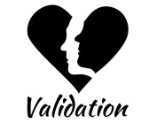 Insegnante Validation : __________________________________ Anno: _________Supervisione: (nota in allegato la form per la valutazione)Educazione ContinuaPer favore manda questa form a Jana Stoddard - jana@vfvalidation.org Per cortesia includi tutti i  certificati di frequenza o alter prove di formazione o completamento di corsi.Feedback Valutazione Validation- Livello 3- Insegnante - Abilità 			Nome: Evento: Data: Feedback su quanto segue: 1. Il feedback sui Video è chiaro? 2. Il feedback soddisfa i bisogni dei partecipanti? 3. Sono presenti punti interessanti nel feedback? 4 La persona si avvale della propria esperienza? 5. La persona è con-centrata? 6. La persona risponde alle domande dei partecipanti in maniera corretta? 7. Come si comporta con le critiche? 8. La persona è capace di collegare la teoria Validation alla pratica? 9.La persona dimostra di conoscere Validation? Commenti Generali: Valutazione fatta da: Requisiti dopo la certificazione:Un Presenter o un Insegnante deve comunicare annualmente all'AVO le informazioni riguardanti le presentazioni e i workshop condotti. Ciò aiuta a stabilire continuità e un senso di professionalità agli occhi del pubblico.Per agevolare la condivisione delle informazioni degli Insegnanti vedasi la scheda in ‘Schede e criteri’.Un Insegnante non deve necessariamente usare questa scheda, ma è tenuto a fornire all'AVO le seguenti informazioni: un elenco di presentazioni/workshop condottiil numero di partecipanti di ciascuna presentazione/workshopdove si sono svoltiil titolo o l'argomento della presentazionela sua durata.Mantenimento della Qualità a questo Livello Mantenimento della Qualità per Presenters e Insegnanti ValidationObiettivi:Mantenere un elevato livello qualitativo nell'insegnamento di Validation; occorre prestare attenzione al processo di apprendimento continuo dei Presenters e Insegnanti Certificati.Criteri:Vedi i criteri per la valutazione finale del co-training per il terzo livello, certificazione Insegnante Validation. Processo di Mantenimento di Qualità:I Presenter e gli Insegnanti Validation sono responsabili del proprio processo di apprendimento.I Presenter e gli Insegnanti Validation devono insegnare almeno un corso di formazione o condurre una presentazione ogni 2 anni. Devono completare ogni anno un percorso formativo di educazione continua, che può comprendere:La partecipazione a una supervisione o una giornata di aggiornamento/seminario/workshop Validation avanzatoIl completamento di un corso su un argomento correlato come PNL, stimolazione sensoriale, tatto, reminiscenza, ecc.La partecipazione a un workshop di Naomi FeilIl completamento di un corso di formazione di abilità pedagogiche o di comunicazioneValutazione del mantenimento della qualità:I Presenter e gli Insegnanti Validation devono essere valutati come minimo una volta ogni 5 anni.La valutazione deve essere fatta da un Master Validation o da un Insegnante Validation autorizzato dal VTI a condurre la valutazione.La valutazione del Presenter e dell'Insegnante può aver luogo come segue:Osservando il Presenter o l'Insegnante che insegna un corso di formazione o conduce una presentazione Ciò può avvenire in veste di secondo insegnante durante un esameGuardando un video del Presenter o dell'Insegnante che insegna un corso di formazione o conduce una presentazione Il video deve avere una durata minima di 4 ore e mostrare tutti gli aspetti dell'insegnamento (teoria, giochi di ruolo, conduzione di esercitazioni).Criteri da usare per la valutazione: Criteri di valutazione finale degli Insegnanti - la stessa scheda usata per la certificazione a questo livello.Risultati della valutazione:Una volta compilata, la scheda di valutazione deve essere consegnata al Presenter o all'Insegnante e una copia inviata al VTI e all'AVO locale. Il rapporto deve contenere suggerimenti per il miglioramento.Una valutazione positiva produce un encomio.Una valutazione negativa comporta quanto segue:Per il Presenter Validation:L'individuo non può utilizzare il titolo di Presenter Validation e non può fare presentazioni.Per riconquistare l’uso del titolo, Presenter Validation e per essere in grado di fare ancora presentazioni, l'individuo deve lavorare sulle questioni che sono specificate nella relazione di valutazione utilizzando VTI, Masters, Insegnanti e colleghi come risorse. Un chiaro piano sarà sviluppato dal singolo e dal VTI in collaborazione.Per l’Insegnante Validation:La persona non può usare il titolo di Insegnante Validation ma può condurre presentazioni.La persona non può insegnare corsi Validation.Il nome della persona sarà rimosso dall'elenco di Insegnanti autorizzati.La persona non può partecipare alla formazione di co-insegnanti.Per fregiarsi di nuovo del titolo di Insegnante Validation e poter insegnare di nuovo i corsi di formazione, la persona deve correggere i problemi specificati nel rapporto di valutazione servendosi delle risorse del VTI, di Master Validation e di colleghi. Un piano chiaro sarà steso in collaborazione con il VTI.Data(e)Tipo di Supervisione (se più di 1, inserisci il numero nel box)Tipo di Supervisione (se più di 1, inserisci il numero nel box)Tipo di Supervisione (se più di 1, inserisci il numero nel box)Docenza in un corso o presentazione in cui un Master/Insegnante Esperto era presente per dare feedbackDocenza in un corso o presentazione in cui un Master/Insegnante Esperto era presente per dare feedbackParte attiva in una giornata di Supervisione per InsegnantiParte attiva in una giornata di Supervisione per InsegnantiPresenza come secondo Insegnante al blocco d’esamiPresenza come secondo Insegnante al blocco d’esamiProdotto un video di insegnamento o presentazione e mandato ad un Master (il video dovrebbe essere lungo a sufficienza, non più di 4 ore, per mostrare tutti gli aspetti dell’ insegnamento: lezione, roleplay e guidare esercizi )Prodotto un video di insegnamento o presentazione e mandato ad un Master (il video dovrebbe essere lungo a sufficienza, non più di 4 ore, per mostrare tutti gli aspetti dell’ insegnamento: lezione, roleplay e guidare esercizi )SupervisoreSupervisoreLuogoLuogoData(e) Tipo di Educazione Continua (se più di 1, inserisci il numero nel box)Tipo di Educazione Continua (se più di 1, inserisci il numero nel box)       Partecipazione ad una Supervisione Validation o ad un training avanzato       giornata/seminario/workshop       Partecipazione ad una Supervisione Validation o ad un training avanzato       giornata/seminario/workshopIstruttore/Presentatore　LuogoIstruttore/Presentatore　Luogo　Data(e)       Completato un corso/seminario/workshop o altra presentazione su       argomenti correlati come PNL, stimolazione sensoriale, tocco, reminiscenza, etc.       Completato un corso/seminario/workshop o altra presentazione su       argomenti correlati come PNL, stimolazione sensoriale, tocco, reminiscenza, etc.Istruttore/Presentatore　LuogoIstruttore/Presentatore　LuogoData(e)        Partecipazione ad un workshop di Naomi Feil        Partecipazione ad un workshop di Naomi FeilLuogoLuogoData(e)        Completato un seminario, training o corso per lo sviluppo pedagogico o         per le capacità comunicative. Tipo: ___________________________        Completato un seminario, training o corso per lo sviluppo pedagogico o         per le capacità comunicative. Tipo: ___________________________ArgomentoLuogoArgomentoLuogo